РОССИЙСКАЯ  ФЕДЕРАЦИЯ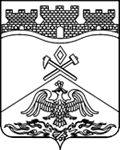 РОСТОВСКАЯ ОБЛАСТЬАдминистрация города Шахты346500 Россия, г.Шахты Ростовской обл., ул. Советская, 158, тел. (863 6) 22-41-25, (863) 244-04-81, факс (863 6) 25-01-10, e-mail: info@shakhty-gorod.ruИ.о. председателя городской Думы – главы города ШахтыК.К. КорнеевуУважаемый Константин Кузьмич!Прошу Вас включить в повестку дня заседания городской Думы в октябре 2023 года вопрос «О внесении изменений в решение городской Думы города Шахты «Об утверждении структуры Администрации города Шахты».Исполняющий обязанностиглавы Администрации города Шахты					В.Б. ПетровВ.А. Алексеенко22 06 64